การบรรจุและแต่งตั้งผู้ได้รับคัดเลือก ตำแหน่งครูผู้ช่วย 1. หลักกฎหมาย	“มาตรา 50 ในกรณีที่มีความจำเป็นหรือมีเหตุพิเศษที่ อ.ก.ค.ศ.เขตพื้นที่การศึกษาไม่สามารถดำเนินการสอบแข่งขันได้ หรือการสอบแข่งขันอาจทำให้ไม่ได้บุคคลต้องตามประสงค์ของทางราชการ
อ.ก.ค.ศ. เขตพื้นที่การศึกษาอาจคัดเลือกบุคคลเพื่อบรรจุและแต่งตั้งเป็นข้าราชการครูและบุคลากรทางการศึกษา
โดยวิธีอื่นได้ ทั้งนี้ ตามหลักเกณฑ์และวิธีการที่ ก.ค.ศ. กำหนด” 2. กฎหมาย ระเบียบ หลักเกณฑ์และวิธีการที่เกี่ยวข้อง	2.1 มาตรา 50 มาตรา 53 และมาตรา 56 แห่งพระราชบัญญัติระเบียบข้าราชการครูและบุคลากรทางการศึกษา พ.ศ. 2547 และที่แก้ไขเพิ่มเติม 	2.2 การปฏิรูปการศึกษาในภูมิภาคของกระทรวงศึกษาธิการ ตามคำสั่งหัวหน้าคณะรักษาความสงบแห่งชาติ
ที่ 19/2560 สั่ง ณ วันที่ 3 เมษายน 2560  	2.3 คำวินิจฉัยคณะกรรมการขับเคลื่อนปฏิรูปการศึกษาของกระทรวงศึกษาธิการในภูมิภาค 
ตามประกาศคณะกรรมการขับเคลื่อนปฏิรูปการศึกษาของกระทรวงศึกษาธิการในภูมิภาค ประกาศ ณ วันที่
7 เมษายน 2560	2.4 หลักเกณฑ์และวิธีการบรรจุและแต่งตั้งผู้ได้รับคัดเลือก ตำแหน่งครูผู้ช่วย กรณีที่มีความจำเป็นหรือมีเหตุพิเศษ	    	2.4.1 การกำหนดคุณสมบัติผู้มีสิทธิ์เข้ารับการคัดเลือกเพื่อบรรจุและแต่งตั้งเข้ารับราชการ
เป็นข้าราชการครูและบุคลากรทางการศึกษา ตำแหน่งครูผู้ช่วย เพื่อทำหน้าที่ผู้ฝึกสอนกีฬา ตามหนังสือสำนักงาน ก.ค.ศ. ที่ ศธ 0206.6/ว 14 ลงวันที่ 25 กันยายน 2557 		2.4.2 หลักเกณฑ์และวิธีการคัดเลือกบุคคลเพื่อบรรจุและแต่งตั้งเข้ารับราชการเป็นข้าราชการครูและบุคลากรทางการศึกษา ตำแหน่งครูผู้ช่วย กรณีที่มีความจำเป็นหรือมีเหตุพิเศษ ตามหนังสือสำนักงาน ก.ค.ศ. ที่ ศธ 0206.6/ว 16 ลงวันที่ 26 พฤศจิกายน 2557 		2.4.3 การแก้ไขหลักเกณฑ์และวิธีการคัดเลือกบุคคลเพื่อบรรจุและแต่งตั้งเข้ารับราชการเป็นข้าราชการครูและบุคลากรทางการศึกษา ตำแหน่งครูผู้ช่วย กรณีที่มีความจำเป็นหรือมีเหตุพิเศษ ตามหนังสือสำนักงาน ก.ค.ศ. ที่ ศธ 0206.6/ว 13 ลงวันที่ 5 พฤษภาคม 2560 	2.5 หลักเกณฑ์และวิธีการบรรจุและแต่งตั้งผู้ได้รับคัดเลือก ตำแหน่งครูผู้ช่วย ในเขตพัฒนาพิเศษเฉพาะกิจจังหวัดชายแดนภาคใต้		2.5.1 หลักเกณฑ์และวิธีการคัดเลือกพนักงานราชการ ลูกจ้างประจำ ครูสอนศาสนา วิทยากรอิสลามศึกษา พนักงานจ้างเหมาบริการ ครูอัตราจ้างหรือลูกจ้างชั่วคราว เพื่อบรรจุและแต่งตั้งเข้ารับราชการ
เป็นข้าราชการครูและบุคลากรทางการศึกษา ตำแหน่งครูผู้ช่วย ในเขตพัฒนาพิเศษเฉพาะกิจ
จังหวัดชายแดนภาคใต้ เฉพาะจังหวัดยะลา นราธิวาส ปัตตานี และ 4 อำเภอในจังหวัดสงขลา (อำเภอจะนะ
อำเภอเทพา อำเภอนาทวีและอำเภอสะบ้าย้อย) ตามหนังสือสำนักงาน ก.ค.ศ. ที่ ศธ 0206.6/ว 17 ลงวันที่ 26 พฤศจิกายน 2557 		2.5.2 การแก้ไขหลักเกณฑ์และวิธีการคัดเลือกพนักงานราชการ ลูกจ้างประจำ ครูสอนศาสนาอิสลาม วิทยากรอิสลามศึกษา พนักงานจ้างเหมาบริการ ครูอัตราจ้างหรือลูกจ้างชั่วคราว เพื่อบรรจุและแต่งตั้งเข้ารับราชการเป็นข้าราชการครูและบุคลากรทางการศึกษา ตำแหน่งครูผู้ช่วย ในเขตพัฒนาพิเศษเฉพาะกิจจังหวัดชายแดนภาคใต้ เฉพาะจังหวัดยะลา นราธิวาส ปัตตานี และ 4 อำเภอ ในจังหวัดสงขลา (อำเภอจะนะ อำเภอเทพา อำเภอนาทวี และอำเภอสะบ้าย้อย) ตามหนังสือสำนักงาน ก.ค.ศ. ที่ ศธ 0206.6/ว 14 ลงวันที่ 5 พฤษภาคม 2560 	2.6 หลักเกณฑ์และวิธีการบรรจุและแต่งตั้งผู้ได้รับคัดเลือก ตำแหน่งครูผู้ช่วย ผู้ได้รับผลกระทบ
สืบเนื่องจากสถานการณ์ความไม่สงบในจังหวัดชายแดนภาคใต้เพื่อเข้ารับราชการเป็นข้าราชการครูและบุคลากรทางการศึกษา ตามหนังสือสำนักงาน ก.ค.ศ. ที่ ศธ 0206.6/ว 3 ลงวันที่ 7 มกราคม 2562 2.7 หลักเกณฑ์และวิธีการเตรียมความพร้อมและพัฒนาอย่างเข้ม ตำแหน่งครูผู้ช่วย ตามหนังสือสำนักงาน ก.ค.ศ. ที่ ศธ 0206.7/ว 19 ลงวันที่ 25 ตุลาคม 2561 2.8 มติ ก.ค.ศ.อื่น ๆ ที่เกี่ยวข้อง	3. คำชี้แจงประกอบหน้าคำสั่งการกรอกรายละเอียดในหน้าคำสั่ง ให้ดำเนินการดังต่อไปนี้3.1 หมายเลข  ให้ระบุหน่วยงานที่ออกคำสั่ง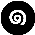 3.2 หมายเลข  ให้ระบุลำดับที่/ปีที่ออกคำสั่ง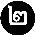 3.3 หมายเลข  ให้ระบุชื่อคำสั่ง 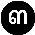 3.4 หมายเลข  ให้ระบุกฎหมาย ระเบียบ หลักเกณฑ์และวิธีการที่เกี่ยวข้องให้ครบถ้วน ได้แก่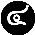 		3.4.1 บรรจุและแต่งตั้งผู้ได้รับคัดเลือก ตำแหน่งครูผู้ช่วย กรณีที่มีความจำเป็นหรือมีเหตุพิเศษ ให้ระบุหลักเกณฑ์และวิธีการที่เกี่ยวข้อง เช่น ว 14/2557, ว 16/2557, ว 13/2560 และ ว 19/2561		3.4.2 บรรจุและแต่งตั้งผู้ได้รับคัดเลือก ตำแหน่งครูผู้ช่วย ในเขตพัฒนาพิเศษเฉพาะกิจจังหวัดชายแดนภาคใต้ ให้ระบุหลักเกณฑ์และวิธีการที่เกี่ยวข้อง เช่น ว 17/2557, ว 14/2560 และ ว 19/2561		3.4.3 บรรจุและแต่งตั้งผู้ได้รับคัดเลือก ตำแหน่งครูผู้ช่วย ผู้ได้รับผลกระทบสืบเนื่องจากสถานการณ์ความไม่สงบในจังหวัดชายแดนภาคใต้ ให้ระบุหลักเกณฑ์และวิธีการที่เกี่ยวข้อง เช่น ว 3/2562 และ ว 19/25613.5 หมายเลข   ให้ระบุชื่อ กศจ. หรือ อ.ก.ค.ศ. ที่ ก.ค.ศ. ตั้ง ครั้งที่ประชุม และวันที่มีมติอนุมัติ
ให้บรรจุและแต่งตั้ง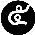 3.6 หมายเลข  ให้ระบุเหตุผลของการบรรจุและแต่งตั้งผู้ได้รับคัดเลือก เช่น นักเรียนทุนหรือผู้สำเร็จการศึกษาในสาขาวิชาชีพที่ขาดแคลน หรืออื่น ๆ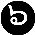 3.7 หมายเลข  ให้ระบุจำนวนผู้ได้รับการบรรจุและแต่งตั้ง ตามบัญชีรายละเอียดแนบท้ายคำสั่ง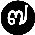 3.8 หมายเลข  ให้ระบุวัน เดือน ปี ที่ผู้มีอำนาจสั่งบรรจุและแต่งตั้งลงนามในคำสั่ง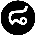 3.9 หมายเลข  ให้ระบุลายมือชื่อของผู้มีอำนาจสั่งบรรจุและแต่งตั้ง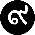 4. คำชี้แจงประกอบบัญชีรายละเอียดแนบท้ายคำสั่งการกรอกบัญชีรายละเอียดแนบท้ายคำสั่งในแต่ละช่องรายการ ให้ดำเนินการดังต่อไปนี้4.1 หมายเลข  “ที่” ให้ระบุลำดับที่ผู้ที่ได้รับการบรรจุและแต่งตั้ง4.2 หมายเลข  “ชื่อ-ชื่อสกุล วัน เดือน ปีเกิด เลขประจำตัวประชาชน” ให้ระบุชื่อ-ชื่อสกุล 
วัน เดือน ปีเกิด เลขประจำตัวประชาชน ของผู้ได้รับการบรรจุและแต่งตั้ง4.3 หมายเลข  “วุฒิ/วิชาเอก/สถาบันการศึกษา” ให้ระบุชื่อคุณวุฒิและวงเล็บสาขาวิชาเอก สถาบันการศึกษาที่สำเร็จ และจำนวนปีที่ศึกษาตามที่หลักสูตรกำหนด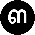 4.4 หมายเลข  “ใบอนุญาตประกอบวิชาชีพหรือหลักฐานอื่น ฯ” ให้ระบุเลขที่ใบอนุญาตประกอบวิชาชีพหรือหลักฐานอื่น ฯ วันที่ออกและวันที่หมดอายุ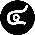 4.5 หมายเลข  “การคัดเลือก” ให้ระบุตำแหน่ง ลำดับที่ กลุ่มวิชา/วิชาเอก ประกาศผลการคัดเลือกของหน่วยงานที่จัด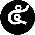 4.6 หมายเลข  “ตำแหน่งที่บรรจุและแต่งตั้ง” ให้ระบุตำแหน่ง/หน่วยงานการศึกษา ตำแหน่งเลขที่ ตำแหน่งเลขที่จ่ายตรง เงินเดือน (อันดับและอัตราเงินเดือน) ที่บรรจุและแต่งตั้ง (กรณีอาศัยเบิกให้ระบุด้วย)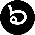 4.7 หมายเลข  “ตั้งแต่วันที่” ให้ระบุวัน เดือน ปี ที่มีผลให้บรรจุและแต่งตั้งเข้ารับราชการ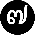 4.8 หมายเลข  “หมายเหตุ” ให้ระบุกรณีอื่นๆ ที่เป็นเงื่อนไขเฉพาะราย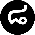 5. ข้อสังเกต	กรณีบรรจุและแต่งตั้งผู้สอบแข่งขันได้เข้ารับราชการเป็นข้าราชการครูและบุคลากรทางการศึกษา
ให้ตรวจสอบคุณวุฒิจากสถาบันการศึกษาที่สำเร็จ และวันที่ ก.ค.ศ. รับรองคุณวุฒิด้วยคส. 1/2ตัวอย่างคำสั่งบรรจุและแต่งตั้งผู้ได้รับคัดเลือก ตำแหน่งครูผู้ช่วย  คำสั่ง……………………           ที่ …….. /….……  เรื่อง บรรจุและแต่งตั้งผู้ได้รับคัดเลือก ตำแหน่งครูผู้ช่วย       	 อาศัยอำนาจตามความในมาตรา 50 มาตรา 53 และมาตรา 56 แห่งพระราชบัญญัติระเบียบข้าราชการครูและบุคลากรทางการศึกษา พ.ศ. 2547 และที่แก้ไขเพิ่มเติม * คำสั่งหัวหน้าคณะรักษาความสงบแห่งชาติ ที่ 19/2560 สั่ง ณ วันที่ 3 เมษายน 2560 เรื่อง การปฏิรูปการศึกษาในภูมิภาคของกระทรวงศึกษาธิการ ประกอบกับประกาศคณะกรรมการขับเคลื่อนปฏิรูปการศึกษาของกระทรวงศึกษาธิการในภูมิภาค ประกาศ ณ วันที่ 
7 เมษายน 2560 เรื่อง คำวินิจฉัยคณะกรรมการขับเคลื่อนปฏิรูปการศึกษาของกระทรวงศึกษาธิการในภูมิภาค
** หนังสือสำนักงาน ก.ค.ศ. ที่ ศธ 0206.6/ว 14 ลงวันที่ 25 กันยายน 2557 ที่ ศธ 0206.6/ว 16 
ลงวันที่ 26 พฤศจิกายน 2557 และ ที่ ศธ 0206.6/ว 13 ลงวันที่ 5 พฤษภาคม 2560 หรือ ที่ ศธ 0206.6/ว 17 ลงวันที่ 26 พฤศจิกายน 2557 และ ที่ ศธ 0206.6/ว 14 ลงวันที่ 5 พฤษภาคม 2560 หรือ ที่ ศธ 0206.6/ว 3 ลงวันที่ 7 มกราคม 2562 และ ที่ ศธ 0206.7/ว 19 ลงวันที่ 25 ตุลาคม 2561
 โดยอนุมัติ กศจ./อ.ก.ค.ศ. ที่ ก.ค.ศ.ตั้ง................................. ในการประชุม ครั้งที่…./……..เมื่อวันที่…....... ให้บรรจุ ………………… ซึ่งเป็นผู้ได้รับคัดเลือกเข้ารับราชการเป็นข้าราชการครูและบุคลากรทางการศึกษา และแต่งตั้งให้ดำรงตำแหน่งครูผู้ช่วย  โดยให้เตรียมความพร้อมและพัฒนาอย่างเข้มเป็นเวลาสองปี
 จำนวน ….. ราย  ดังบัญชีรายละเอียดแนบท้ายนี้ 			 สั่ง ณ วันที่ …………….…………… พ.ศ. .............			  	          (ลงชื่อ) ……………………………………						  (………………………………….)				       (ตำแหน่ง) ………………………………………..หมายเหตุ 	* ให้ระบุเฉพาะคำสั่งที่ออกโดยสำนักงานศึกษาธิการจังหวัด	** การบรรจุและแต่งตั้งผู้ได้รับคัดเลือก ตำแหน่งครูผู้ช่วย แต่ละกรณี เกี่ยวข้องกับหลักเกณฑ์ใดให้อ้างกฎหมาย ระเบียบ หลักเกณฑ์ วิธีการ และมติที่เกี่ยวข้อง ตามคำชี้แจงประกอบหน้าคำสั่ง ข้อ 3.4